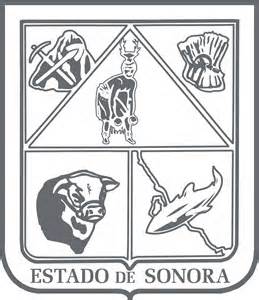                  GOBIERNO DEL ESTADO DE SONORA          	      17-SRH-P14-F01/REV.01            DESCRIPCIÓN DE PUESTO											ID: 1101-010OBJETIVO	RESPONSABILIDADES	RELACIONESMEDIDORES DE EFICIENCIADATOS GENERALES DEL PERFILGrado de estudios	Grado de estudios requerido y deseable.	Requerido:  	Deseable:   ¿El puesto requiere alguna especialización académica?	Carrera:	    	Área:	    Relaciones Comerciales, Comercio Internacional¿El puesto requiere experiencia laboral?La experiencia laboral requerida.• 3 años en Administración General• 6 meses en Manejo de programa Office¿La ejecución del puesto requiere del conocimiento del inglés o algún otro idioma?Grado de dominio del idioma inglés¿La ejecución del puesto requiere del conocimiento de manejo de computadora?Nivel de conocimientos de computación.¿Qué nivel de habilidad de trato con personas requiere el puesto?Habilidad de trato con personas.¿Cuál es el nivel de la responsabilidad gerencial necesaria?Nivel de responsabilidad gerencial¿Cuál es el resultado esencial del puesto?El resultado esencial del puesto y el resultado secundario más importante.En primer lugar: 
En segundo lugar:  En relación al servicio a la comunidad y a los objetivos sociales y políticos del Gobierno del Estado, su puesto:Orientación del puesto.Manejo de personal requeridoNúmero de personas a cargo del titular del puestoRecursos financieros a su cargo(M = 000; MM = 000,000 de pesos anuales)¿Si maneja recursos financieros, su responsabilidad sobre ellos es?Tipo de responsabilidad sobre los recursos financieros que maneja.Tipo de Análisis PredominanteMarco de actuación y supervisión recibida	DATOS DE APROBACIÓNInformación provista por:		Información aprobada por:	DATOS GENERALES		DATOS GENERALES		DATOS GENERALES		DATOS GENERALES	Título actual del puesto funcional:Director General de Atención a Programas EmpresarialesDependencia/Entidad:Secretaría de Economía     Área de adscripción:Subsecretaria de Desarrollo Económico, Dirección General  de Atención a Programas EmpresarialesReporta a:Subsecretario de Desarrollo EconómicoPuestos que le reportan:Encargado de Seguimiento de Proyectos INADEM, 1.–Asignar cargas de trabajo diarias de las áreas que comprenden la dirección, con el fin de optimizar tiempos y Calidad de trabajo.2.-Llevar y mantener actualizando el registro Estatal de Empresarios e Inversionistas.3.-Integración de expedientes de proyectos para la evaluación y en su caso, someter a aprobación de H. Comité Técnico.4.-Organización y convocatoria a las reuniones de la Comisión para el Desarrollo Económico de Sonora.5.-Seguimiento de los acuerdos e instrumentación operativa de las resoluciones emitidas por al H. Comité Técnico.6.-Participar en las sesiones de la Comisión, para toma nota de los acuerdos, recabar firmas de los integrantes, con el fin de consignarlos en el acto correspondiente.7.-Servir de enlace entre el Secretario de Hacienda y el Secretario de Economía, para concretar los convenios de otorgamientos de incentivos.8.-Dar continuidad y seguimiento a las empresas para la obtención del incentivo, ya sea fiscal o no fiscal.9.-Participar en la elaboración del anteproyecto de Egresos del presupuesto por programas.10.-Administrar y controlar  los recursos  del fondo del gasto operativo, con el propósito de eficientarlo y mantenerlo en los términos de la normatividad vigente.11.-Elaborar informes y estadísticas en base a sus enlaces  y resultados.12.-Hacer conciliaciones bancarias en las cuentas que se tienes a nombre de la comisión.13.-Verificar  y dar  seguimiento físico a las empresas que resultaran beneficiadas.Internas:a) –  Secretaria de Hacienda: para concretar  las firmas de Los convenios de resolución de la Comisión, concretar La firma de los contratos acumulados a sueldos b) –  Dirección Administrativa de la Secretaria de Economía Para recabar  la firma mancomunada del fondoc) –  Área de recursos humanos de la Secretaria de Economía: para  consulta  de tabuladores de Impuestos sobre  producto del trabajod) –  Copreson: para seguimiento y aprobación de Solicitudes de Empresas Locales, Nacionales y Extranjeras.Externas:a) –Empresas locales, nacionales y Extrajeras: para dar	Seguimiento a las solicitudes de apoyo1.–Índice de cumplimiento de programas y metas2.-Número de empresas que se apoyan en tiempo y formaSexo:Estado Civil:Edad:Entre 25 a 60 años. Nombre : Nombre :    Cargo :Director General de Atención a Programas Empresariales    Cargo :Subsecretario de Desarrollo Económico